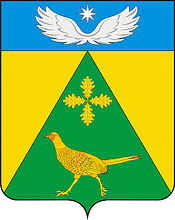 АДМИНИСТРАЦИЯ  НОВОПАШКОВСКОГО  СЕЛЬСКОГО  ПОСЕЛЕНИЯ КРЫЛОВСКОГО РАЙОНА ПОСТАНОВЛЕНИЕот 24.08.2021                                                                     № 64ст-ца НовопашковскаяО внесении изменений в постановление администрации Новопашковского сельского поселения  Крыловского района от 05.07.2021 № 41 «Об утверждении Правил определения платы по соглашению об установлении сервитута в отношении земельных участков ,находящихся в муниципальной собственности   Новопашковского сельского  поселения Крыловского районаВ целях реализации подпункта 3 пункта 2 статьи 39.25 Земельного кодекса Российской Федерации, руководствуясь статьями 14, 37 Федерального закона от 06.10.2003 № 131-ФЗ «Об общих принципах организации местного самоуправления в Российской Федерации», Уставом Новопашковского сельского поселения Крыловского  района, п о с т а н о в л я ю:        1. Внести изменение в постановление администрации Новопашковского сельского поселения  Крыловского от 05.07.2021 № 41 «Об утверждении Правил определения платы по соглашению об установлении сервитута в отношении земельных участков ,находящихся в муниципальной собственности   Новопашковского сельского  поселения Крыловского района»:         1) в пункте  3 приложения слово «федеральной» заменить на слово «муниципальной».          2. Отделу по общим вопросам администрации Новопашковского сельского поселения Крыловского  района обнародовать настоящее постановление в специально установленных местах для обнародования и разместить в информационно-телекоммуникационной сети «Интернет» на официальном сайте администрации Новопашковского сельского поселения Крыловского  района.        3. Контроль за исполнением постановления оставляю за собой.        4. Настоящее постановление вступает в силу со дня его официального    обнародования.Глава Новопашковского сельского поселенияКрыловского района                                                                                 И.В. Корсун